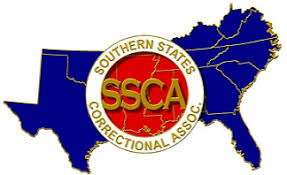 SOUTHERN STATES CORRECTIONAL ASSOCIATION2023 Summer Conference Norfolk Waterside MarriottAGENDAFriday, June 16, 20232:00 PM – 3:00 PM			Host Committee Meeting3:00 PM – 6:00 PM			Registration - Hotel Lobby					Dinner (on your own) / Explore Norfolk!Saturday, June 17, 20237:00 AM – 8:30 AM 			Breakfast (SSCA)9:00 AM – 12:00 PM			Committee Meetings (schedule attached)12:00 PM – 1:00 PM 			Lunch (hotel)1:00 PM – 3:00 PM			Lunch Outing–Past Presidents, Executive Board, State Reps3:00 PM – 6:00 PM			Registration					Dinner (on your own) / Explore Norfolk!8:00 PM – 11:30 PM			Meet and Greet / NetworkingSunday, June 18, 20239:00 AM – 10:00 AM 			Brunch (hotel)10:00 AM				Golfing Event10:00 AM – 4:30 PM			Registration12:00 PM – 1:00 PM			Lunch (on your own)1:00 PM – 5:00 PM			Silent Auction Opens 5:00 PM – 6 :00 PM			Executive Leadership Vendor Preview6:00 PM – 7:00 PM			Opening Ceremony 7:00 PM – 8:30 PM			President’s Reception (Vendor Area)9:00 PM – 10:30 PM			BINGO8:30 PM – 11:30 PM			Meet and Greet / NetworkingMonday, June 19, 20237:00 AM – 8:30 AM			Breakfast (SSCA)8:00 AM – 9:00 AM			Late Registration / Day Attendees9:00 AM – 12:00 PM			Silent Auction 8:15 AM – 8:45 AM 			VISIT VENDORS and SILENT AUCTION!8:45 AM – 10:15 AM			General Session – Director’s Panel Discussion10:15 AM – 11:00 AM			VISIT VENDORS and SILENT AUCTION!11:00 AM – 12:15 PM			Mike Noha - MWAM					Mike Fatula - Addiction12:15 PM – 1:15 PM			Lunch (hotel) / Vendor Recognition1:15 PM – 1:30 PM			VISIT VENDORS and SILENT AUCTION!1:00 PM – 3:00 PM			Silent Auction1:30 PM – 3:00 PM			NOVA – General Session3:00 PM – 4:30 PM			Re-entry Gumbo -LA					Desert Waters6:00 PM – 9:00 PM			Virginia Night – Spirit of Norfolk!10:00 PM – 11:30 PM 			Cornhole Tournament9:30 PM – 12:00 AM			Meet and Greet / NetworkingTuesday, June 20, 20237:00 AM – 8:30 AM			Breakfast (SSCA)8:30 AM - 9:00 AM 			Registration for Day Attendees9:00 AM – 12:00 PM			Silent Auction8:30 AM – 10:30 AM			General Session – Sherida Haughton – VCU10:45 AM – 12:00 PM			Marcus Hodges – Keynote/General Session			12:00 PM – 1:00 PM			Lunch (hotel)					Silent Auction1:30 PM – 3:00 PM			Desert Waters – General Session3:00 PM				Silent Auction Ends!6:00 PM – 7:00 PM			Louisiana Night Presentation7:00 PM – 9:00 PM			Awards Banquet / Swear in new SSCA Board9:30 PM – 12:00 AM			Meet and Greet /Networking Wednesday, June 21, 20238:00 AM – 9:00 AM			Breakfast (hotel)9:00 AM 				Business Meeting / Committee ReportsSAFE TRAVELS HOME!COMMITTEE MEETINGS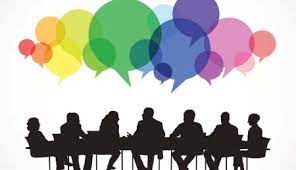 9:00 AM				Kenneth Law Scholarship					Program					Long Range Planning9:30 AM				Time and Place					Finance					Resolutions10:00 AM				Membership					Host Committee10:30 AM				Catastrophic Weather Fund					Line Staff Awards					David H. Williams11:00 AM				Nominating Committee					Constitution and Bylaws11:30 AM				Research and Grants					Media / Concourse12:00 PM				P. C. Shields Award					Vendor